Annamaria PoggiProfessore ordinario di Diritto costituzionale Università degli studi di Torino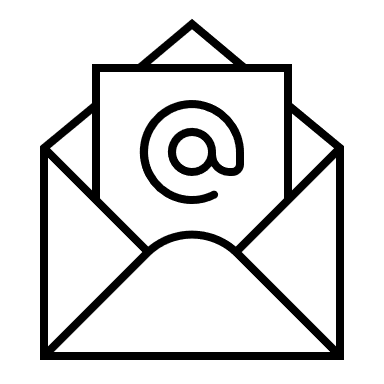 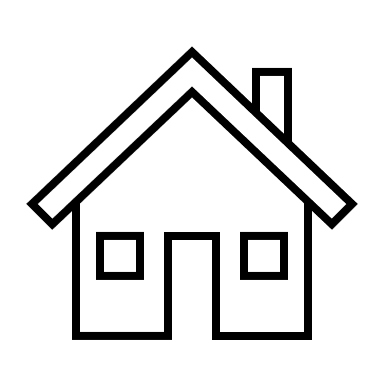 https://www.giurisprudenza.unito.it/persone/annamaria.poggi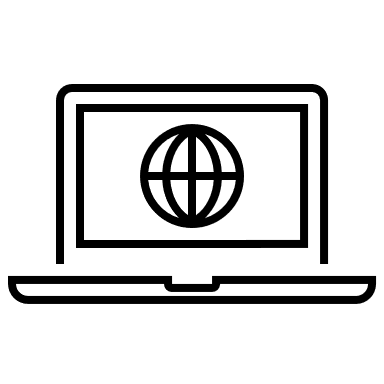 www.annapoggi.comCurriculum accademicoDal 2002 insegna Diritto Costituzionale e Diritto Costituzionale Regionale all’Università degli Studi di Torino;2002 Professore di I fascia di Istituzioni di Diritto Pubblico, chiamata dal 31 dicembre 2002 presso la facoltà di Scienze della Formazione dell’Università degli studi di Torino;1998 Professore di II fascia di Diritto Costituzionale, chiamata dal 1novembre 1999 presso la Facoltà di Giurisprudenza dell’Università degli studi di Genova; 1992 Ricercatore confermato in Diritto Costituzionale italiano e comparato presso il Dipartimento di Scienze giuridiche della Facoltà di Giurisprudenza dell’Università degli studi di Torino;1983 Laurea in Giurisprudenza presso la Facoltà di Giurisprudenza dell’Università degli studi di Torino, con 110 su 110 lode e menzione;Incarichi accademici2018- 2020 Presidente del Corso di Laurea Magistrale in Giurisprudenza2010-2012 	Coordinatore del Dottorato di ricerca di Diritti e istituzioni presso l’Università di Torino;2007-2009 	Vice Rettore con delega ai rapporti istituzionali e con gli enti territoriali;2003-2009 	Preside della Facoltà di Scienze della formazione dell’Università degli studi di Torino;Incarichi istituzionali:         2008 Coordinatore scientifico del Gruppo di consulenza sull’attuazione del decentramento amministrativo nella regione Piemonte;      2003-2004Membro del Comitato di consulenza tecnica scientifica sulla Riforma dell’istruzione in Italia nominata dall’ Istituto Nazionale di Documentazione nel Novembre 2003;      2003- 2004Rappresentante della Conferenza Stato-Regioni nella Commissione ministeriale per la redazione del Codice dei beni culturali (c.d. Codice Urbani);     2005-2006Presidente IRRE Piemonte;     2006-2012Presidente del Nucleo di valutazione dell’Ente diritto allo studio della Regione Piemonte;     2007-2009Coordinatore del Gruppo di esperti del Tavolo tecnico nazionale per l’attuazione del Titolo V in materia di istruzione e formazione professionale (incarico del 9 maggio 2007);    2008-2009Componente del Comitato scientifico insediato presso l’ANCI per l’attuazione del decentramento amministrativo e fiscale;    2010Componente del Comitato Tecnico Scientifico per la realizzazione del progetto Qualità e merito presso il Ministero della Pubblica Istruzione insediato l’8 marzo 2010;    2013Componente della Commissione di esperti per l’elaborazione di proposte di riforma costituzionale e della connessa legislazione elettorale nominata il 4 giugno 2013 dal Presidente del Consiglio dei ministri;    2014Componente del gruppo di lavoro “Cantiere 1 – Docenti”, nominato nel 2014 dal Ministro dell’Istruzione, dell’Università e della Ricerca, con il compito di elaborare proposte sul tema del reclutamento, della formazione e della valorizzazione delle professionalità dei docenti della scuola; dal 2014Membro dell’Osservatorio delle Città Metropolitane – Federalismi.it      2015 Componente della Commissione ministeriale per il riordino territoriale insediata presso la Presidenza del Consiglio dei ministri- gennaio 2015;     2018Componente della Commissione per la redazione del Codice della legislazione scolastica, universitaria, dell’alta formazione artistica, musicale, coreutica e della ricerca costituita con decreto MIUR 21 novembre 2018;     2020dal marzo 2020 Componente della Commissione paritetica per l’attuazione dello Statuto speciale della Valle d’Aosta2021da aprile componente del Gruppo di lavoro sulle tematiche relative al riequilibrio della rappresentanza di genere nelle istituzioni, nominata con decreto della Ministra delle pari opportunità del 22 aprile; da maggio componente della Commissione sull’autonomia differenziata, nominata con decreto della Ministra degli affari regionali e delle autonomie il 25 maggio; 2023da febbraio componente  del Comitato tecnico-scientifico per la determinazione dei Lep nominata il 14 febbraio 2023 da marzo componente del Tavolo di Presidenza della Prima Commissione Affari Costituzionali della Presidenza del Consiglio e Interni per stesura disegno di legge sulla rappresentanza di interessi2023da aprile componente del Tavolo di lavoro in materia di lobbies istituito presso la Commissione Affari costituzionale della Camera dei deputati; da febbraio componente del Comitato tecnico-scientifico, funzionale alla determinazione dei livelli essenziali delle prestazioni, relativi ai diritti civili e sociali che devono essere garantiti su tutto il territorio nazionale, di cui all’art. 117, secondo comma, lettera m), della Costituzione (c.d. LEP). Ministro Calderoli; Direzione di Riviste FederalismiNomina a Comitati di direzione delle Riviste:-Federalismi.itNomina a Comitati scientifici delle Riviste:- Quaderni Regionali- Rassegna di diritto pubblico europea- Diritto pubblico- Scuola democratica- Estudios sobre Educacion, Revista semestral del Departamento de educacion,Universidad de Navarra; - Rivista di Biodiritto;  - Le Regioni (Osservatorio);- Centro Studi Scuola Cattolica della CEI; - Diritti regionali- Corti Supreme e Salute- IUL Research- Dirigenti Scuola- Revista de derecho politico - Osservatorio AIC- Il diritto della regione; - Lo StatoNomina a Comitati scientifici di Collane: Bioetica Scienza Società, University Center for Bioethics dell’Università di Parma, Franco Angeli; Global Constitutionalism (a cura di P. Costanzo), Genova University Press; Comitato Editoriale di Ediciones Olejnik (Cile-Argentina)Nomina a Centri scientifici di ricercaDirettore del Centro Interuniversitario di Studi Regionali “Giorgio Lombardi” istituito dall’Università degli studi di Torino e dall’Università del Piemonte Orientale. Produzione scientificaMonografieMagistratura ordinaria e giudici speciali (Contributo ad una ricostruzione sistematica del Titolo IV della Costituzione), Torino, 1992;Il sistema giurisdizionale tra «attuazione» e «adeguamento» della Costituzione, Napoli, Jovene, 1995;Le autonomie funzionali “tra” sussidiarietà verticale e sussidiarietà orizzontale, Milano, Giuffrè, 2001;Il sistema “instabile” delle autonomie locali, Torino, Giappichelli, 2007 (con F.Pizzetti);Istruzione, formazione e servizi alla persona tra Regioni e Comunità nazionale, Torino, Giappichelli, 2002; rist. 2007;Sovranità. Decentramento. Regole. I livelli essenziali delle prestazioni nell’istruzione. Bologna, Il Mulino, 2009 (con V.Campione); I diritti delle persone. Lo Stato sociale come Repubblica dei diritti e dei doveri.    Milano, Mondadori, 2014; Per un «diverso» Stato sociale. La parabola del diritto all’istruzione; Bologna, Il Mulino, 2019;Oltre la globalizzazione. Il bisogno di uguaglianza,  Piccole Conferenze, Collana diretta da Aljs Vignudelli, Modena, Mucchi, 2020; I diritti delle persone. Lo Stato sociale come Repubblica dei diritti e dei doveri.    Milano, Mondadori, 2022, 2 ed. completamente rivista ed ampliata; Volumi curatiC.E.Gallo, Annamaria Poggi (a cura di), Le autonomie funzionali. Il dibattito sulla governance in Europa e le riforme costituzionali in Italia, Milano, Giuffrè, 2002;L.Costanzo, A.Poggi (a cura di), Le regioni tra riforma amministrativa e revisione costituzionale, Rimini, Maggioli, 2002;F.Pizzetti, A.Poggi (a cura di), Commento allo Statuto della Regione Piemonte, Torino, Giappichelli, 2006;A.Poggi, O.Roselli (a cura di), Trasformazioni sociali e trasformazioni giuridiche, Napoli, ESI, 2007;N.Bottani, A.Poggi e C.Mandrile (a cura di), Un giorno di scuola nel 2020, Bologna, Il Mulino, 2010;M.Dogliani, J.Luther, A. Poggi (a cura di), Lineamenti di diritto costituzionale della Regione Piemonte, Torino, Giappichelli, 2018;C. Bertolino, T. Cerruti, M. Orofino, A. Poggi (a cura di) Scritti in onore di Franco Pizzetti, Napoli, ESI, 2020;  T.Cerutti, A.Poggi (a cura di), Unione europea e territorio: problemi e prospettive, Numeri speciali Federalismi, 31/2020;G. Chiosso, A. Poggi, G. Vittadini (a cura di), Viaggio nelle character skills, Bologna, Il Mulino, 2021; F. Fabrizzi, A. Poggi (a cura di), Pluralismo, autonomie, riforme. Vent’anni di editoriali di Beniamino Caravita, Torino, Giappichelli, 2023; Articoli, Saggi Osservatorio regionale, in Quaderni di diritto e politica ecclesiastica 1987, pp. 303-304 e 315 ss.;Osservatorio regionale, in Quaderni di diritto e politica ecclesiastica 1988, pag. 320 ss. e 333 ss.;Articoli 102 commi I e II, 103 e 108, in G. Neppi Modona (a cura di), Stato della Costituzione. Principi, regole, equilibri. Le ragioni della storia, i compiti di oggi,  Milano, 1995; pp. 370 ss.;Revisione della «forma di Stato» e funzione giurisdizionale: una diversa ripartizione di competenze tra Stato e Regioni?, in Le Regioni, 1996, pp. 51 ss.;Introduzione al Diritto costituzionale in /www.gelso.unitn.it/card-adm/Obiter_Dictum/;L’«intenzione del costituente» nella teoria dell’interpretazione costituzionale. Spunti per una sua ridefinizione alla luce della dottrina dell’«original intent», in Diritto pubblico, 1997, pp. 153 ss.; Servizi di informazione e sicurezza  in Digesto delle Discipline pubblicistiche, vol. XIV, Torino, Utet, 1997, pp. 77 ss.;Corte costituzione e competenze delle Regioni in «materia giurisdizionale». Una rilettura critica. Intervento al Convegno Giudici e giurisdizioni nella giurisprudenza della Corte costituzionale, Università degli studi di Cagliari, 24-25 maggio 1996; ora in Corte costituzione e competenze delle Regioni in «materia giurisdizionale». Una rilettura critica, in P.Ciarlo, G.Pitruzzella, R.Tarchi (a cura di), Giudici e giurisdizioni nella giurisprudenza della Corte costituzionale, Torino, Giappichelli, 1997, pp. 288 ss.;Il contraddittorio nel giudizio in via principale. I problemi delle Regioni speciali. Relazione al Convegno Il contraddittorio nel giudizio costituzionale sulle leggi, Università degli studi di Milano, 16-17 maggio 1997 ora in Il contraddittorio nel giudizio in via principale. I problemi delle Regioni speciali  in V.Angiolini (a cura di) Il contraddittorio nel giudizio sulle leggi, Torino, Giappichelli, 1998; pp. 242 ss.;Revisione della forma di Stato e garanzie costituzionali con particolare riferimento alla funzione giurisdizionale. Relazione al Convegno Federalismo e giurisdizione penale. Ruolo della Corte costituzionale, del Consiglio Superiore della Magistratura e del Ministro di Giustizia in una prospettiva di organizzazione federalista dello Stato, Venezia, 6-8 febbraio 1998 ora in Revisione della forma di stato e garanzie costituzionali, con particolare riferimento alla giurisdizione penale, in Federalismo e giurisdizione penale, Atti del Convegno, Venezia, 1998, pp.19 ss.;Il “caso” dell’autonomia universitaria: la costruzione di un “effettivo” modello di “autonomia” di un soggetto pubblico in A.Bardusco, F.Pizzetti (a cura di), L’effettività tra sistema delle fonti e controlli.  Alcuni casi emblematici, Quaderni dell’effettività, Milano, Giuffrè, 1998, pp. 130 ss.;Articoli 102, 1 comma, 103 e 108 in G.Neppi Modona (a cura di), Cultura costituzionale, edizione per la scuola a cura di O.Talamo, Milano, Giuffrè, 1998, pp. 403 ss.;Casi di “differenze” nelle giurisdizioni. La vicenda di alcune Regioni speciali italiane, in F.Pizzetti, Federalismo, regionalismo e riforma dello Stato, Torino, Giappichelli, 1998, pp. 279 ss.; Articoli 99, 100, 102 commi I e II, 103, 108, 113 e VI disposizione transitoria,  in  G.Neppi Modona (a cura di), Stato della costituzione. Principi, regole, equilibri. Le ragioni della storia, I compiti di oggi, Milano, Giuffrè, 1998, pp. 417 ss.; Autonomia, strumento e sfida, in Quadrangolo, 1999, n. 43, pag. 61 ss.;Autonomia e multiculturalismo, in Quaderni di diritto e politica ecclesiastica, 2000, pp. 170 ss.;Scuola e Università: tra centralismo e autonomia, in Persone e Imprese, 2000, pp. 50 ss.;La revisione degli statuti regionali e il modello di amministrazione regionale. Alcune considerazioni e molti nodi da sciogliere.  Intervento all’Incontro di studio su “I nuovi statuti regionali”, Università degli studi di Milano, 14 giugno 2000 ora in La revisione degli statuti regionali e il modello di amministrazione regionale. Alcune considerazioni e molti nodi da sciogliere, Quaderni del dipartimento, Sezione di diritto pubblico, Milano, Giuffrè, 2000, pp. 55 ss.;Dati personali. Una soluzione “giurisdizionale” oppure “amministrativa” per l’effettiva tutela del cittadino? in M.G.Losano (a cura di), La legge italiana sulla privacy. Un bilancio dei primi cinque anni, Bari, Laterza, 2001, pp.115 ss.;L’autonomia statutaria delle Regioni in T.Groppi, M.Olivetti (a cura di), La Repubblica delle autonomie. Regioni ed enti locali nel nuovo Titolo V, Torino, Giappichelli, 2001;         La revisione costituzionale delle autonomie funzionali e territoriali, in Impresa e Stato, n. 57, 2001, pp. 25 ss.; La sussidiarietà nelle riforme amministrative: dal d.lgs. n. 112 del 1998 al T.U. sulle autonomie locali, in Quaderni Regionali, 2001, n. 3, pp. 933 ss.;Il sistema integrato di interventi e servizi sociali destinati alla persona e al nucleo familiare, Persone, in Imprese e Istituzioni, 2002, n. 1, pp. 8 ss.;Il trasporto pubblico locale nella Regione Piemonte, Quaderni Hermes, 2002;La legge della Regione Piemonte sulla valutazione dell’insindacabilità dei Consiglieri regionali, in Le Regioni, 2002, pp. 239 ss.;Dopo la revisione costituzionale: i beni culturali e gli scogli del “decentramento possibile”, in Aedon 2/2002; Sulla riforma dell’art. 51 Cost: le “quote” alla prova della democrazia pluralista: perplessità sulla riforma dell’art. 51 Cost., in Quaderni costituzionali, 2002, n. 3, pp. 617 ss.;L’opportuna ripresa di un tema: il ruolo degli enti ad autonomia funzionale nel decentramento amministrativo, Osservatorio sul federalismo, Commento al d.d.l. La Loggia, in Federalismi; Le autonomie funzionali tra sistema amministrativo e ordinamento costituzionale. Relazione al Convegno Le autonomie funzionali. Il dibattito sulla governance in Europa e le riforme costituzionali in Italia, Consiglio regionale del Piemonte, Palazzo Lascaris, Torino, 14 giugno, 2001 ora in C.E.Gallo e A.Poggi (a cura di), Le autonomie funzionali tra sistema amministrativo e ordinamento costituzionale in, Milano, Giuffrè, 2002; pp. 31 ss.;L’impresa sociale tra Stato e mercato e necessità di una “identificazione” all’interno del Terzo settore, in Non Profit, 2002, n. 2, pp. 223 ss.;Il diritto allo studio fra Stato, Regioni ed autonomie nella Costituzione e nell’evoluzione normativa. Relazione al Convegno Il diritto allo studio nell’Università che cambia, Sala del Cenacolo della Camera dei deputati, Roma, 28 novembre 2001 ora in L.Violini (a cura di), Il diritto allo studio nell’Università che cambia, Milano, Giuffrè, 2002, pp. 53 ss.;Il decentramento funzionale e il suo significato nell’attuale dibattito sull’attuazione del Titolo V della Costituzione. Relazione al Convegno La Regione e l’ente locale tra passato, presente e futuro, ora in P.Macchia (a cura di), La Regione e l’ente locale tra passato, presente e futuro, Atti del Convegno Asti, 18 gennaio 2002, Asti, 2006, pp. 37 ss.;Istruzione, formazione professionale e Titolo V: alla ricerca di un (indispensabile) equilibrio tra cittadinanza sociale, decentramento regionale e autonomia funzionale delle istituzioni scolastiche, in Le Regioni, 2002, pp. 771 ss.;La «previdenza complementare e integrativa» del nuovo Titolo V della Costituzione tra politiche locali e cittadinanza sociale, in Rivista del diritto della sicurezza sociale, 2002, pp. 309 ss.;  Servizi sociali e famiglia, in Trattato di diritto famiglia diretto da Paolo Zatti, vol. VI, Tutela civile del minore e diritto sociale della famiglia a cura di L.Lenti, Milano, 2002, 425 ss. Aggiornamenti (gennaio 2003 – giugno 2006), Milano, Giuffrè, 2006.;La previdenza sociale dopo la riforma dell’art. 117. Relazione al Convegno Riforma del Titolo V della Costituzione e nuovi confini tra pubblico e privato. La protezione sociale del lavoratore infortunato tra principi costituzionali di devoluzione e nuovi modelli gestionali, Università degli studi di Roma, 17-18-19 ottobre 2002 ora in Le istituzioni del federalismo, Regione e governo locale, 2002, pp. 759 ss.;  L’autonomia universitaria tra la ristrutturazione dell’amministrazione ministeriale e le competenze normative delle Regioni: qualche considerazione e alcune perplessità, in Quaderni regionali, 2002, pp. 715 ss.;Il diritto allo studio tra Stato, Regioni e autonomie nel dettato costituzionale e nell’evoluzione normativa in E.Genta (a cura di), Il diritto allo studio universitario. Radici e prospettive, Savigliano, 2003, pp. 29 ss.;Parità dei sessi e rappresentanza politica negli ordinamenti regionali. Relazione in occasione della visita della Corte costituzionale alla Facoltà di Giurisprudenza di Ferrara, 16 novembre 2002, ora in R.Bin, G.Brunelli, A.Pugiotto, P.Veronesi (a cura di), La parità dei sessi nella rappresentanza politica. In occasione della visita della Corte costituzionale alla facoltà di Giurisprudenza di Ferrara, Torino, Giappichelli, 2003, pp. 124 ss.;Parità dei sessi e rappresentanza politica negli ordinamenti regionali. Relazione al Convegno Le donne e le politiche di pari opportunità nel quadro della nuova riforma del lavoro, Torino, 8 novembre 2002 ora in Le donne e le politiche di pari opportunità nel quadro della nuova riforma del lavoro, Atti del Convegno, Torino, 2003; La difficile attuazione del Titolo V: il caso dei beni culturali, in Federalismi, n. 8/ 2003; Verso una definizione aperta di “bene culturale”? A proposito della sentenza n. 94/2003 della Corte costituzionale, in Aedon, 2003, n. 1;L’autonomia statutaria delle Regioni in T.Groppi, M.Olivetti (a cura di), La Repubblica delle autonomie. Regioni ed enti locali nel nuovo Titolo V, sec. ed., Torino, Giappichelli, 2003, pp. 63 ss.;Il ruolo dei Consigli regionali. Relazione al Seminario Verso i nuovi statuti regionali. Forme di governo, sistemi elettorali, ruolo dei Consigli: gli scenari possibili, Consiglio regionale della Toscana, Firenze, 5 febbario 2003, ora in Verso i nuovi statuti regionali. Forme di governo, sistemi elettorali, ruolo dei Consigli: gli scenari possibili, Atti del Seminario, Firenze, 2003; I controlli amministrativi dopo la revisione costituzionale Relazione al Convegno I controlli sugli atti delle autonomie locali: scenario e prospettive dopo la riforma del Titolo V, Consiglio regionale del Piemonte, Torino, 26 novembre 2002, ora in I controlli sugli atti delle autonomie locali: scenario e prospettive dopo la riforma del Titolo V del Convegno nazionale, Atti del Convegno, Torino, 2003;Principio di sussidiarietà e il “ripensamento” dell’amministrazione pubblica: spunti di riflessione sul principio di sussidiarietà nel contesto delle riforme amministrative e costituzionali, in Studi in onore di Fausto Cuocolo, Milano, Giuffrè, 2005, pp. 1103 ss; L’evoluzione istituzionale: quali opportunità per lo sviluppo futuro? In CERIS-CNR (a cura di), Le tendenze dell’economia piemontese, Pubblicazioni CNR, 2003, pp. 83 ss.;AIR, ATN e revisione del Titolo V. Intervento al Seminario di studi L’analisi di impatto della regolamentazione (AIR) e l’analisi tecnico-normativa (ATN) nell’attività normativa del Governo, Scuola superiore S.Anna,  Pisa il 10 giugno 2002 ora  in E.Catelani, E.Rossi, (a cura di), AIR, ATN e revisione del Titolo V Intervento al Seminario di studi L’analisi di impatto della regolamentazione (AIR) e l’analisi tecnico-normativa (ATN) nell’attività normativa del Governo,  Milano, Giuffrè, 2003, pp. 103 ss.;  Decentramento politico versus cittadinanza sociale? In A.Loiodice, M.Vari (a cura di), Giovanni Paolo II. Le vie della giustizia. Itinerari per il terzo Millennio. Omaggio dei giuristi a Sua Santità nel XXV anno di Pontificato; Il settore dell’istruzione Relazione al Convegno Le garanzie di effettività dei diritti nei sistemi policentrici, L.U.I.S.S. Guido Carli, Roma, 9 giugno 2003, ora in G.Berti, G.De Martin (a cura di), Le garanzie di effettività dei diritti nei sistemi policentrici, Milano, Giuffrè, 2003, pp. 297 ss.; La marginale presenza delle donne negli organi di governo regionale: una questione problematica? In M.Guadagnini (a cura di), Da elettrici a elette : riforme istituzionali e rappresentanza delle donne in Italia, in Europa e negli Stati Uniti, Torino, Celid, 2003, pp. 199 ss.;L’autonomia scolastica nel sistema delle autonomie regionali, Relazione al Convegno Autonomia dell’istruzione ed autonomia regionale dopo la riforma del Titolo V della Costituzione, Università degli studi di Trento, 14 novembre 2003 ora in Le istituzioni del federalismo, 2004, 2/3, pp. 229 ss.; Una strada oltre il confine, in Rivista dell’Istituto dei beni culturali, n. 1, 2004; L’opportuna ripresa di un tema: il ruolo degli enti ad autonomia funzionale nel decentramento amministrativo in B.Caravita di Toritto (a cura di), I processi di attuazione del federalismo in Italia, Milano, Giuffrè, 2004, pp. 239 ss.;Diritto all’istruzione e parità scolastica: principi costituzionali, interventi normativi e finanziamenti alle scuole, in Prima i bambini, n. 158, 2004, pp. 4 ss.Differenziazioni territoriali e cittadinanza sociale in Scritti in memoria di Livio Paladin, vol. IV, Napoli, Jovene, 2004, pp. 1713 ss.;Le autonomie funzionali in Costituzione in B.Caravita (a cura di), I percorsi del federalismo. Editoriali di federalismo.it, n. 1, 2004,  pp. 145 ss;L’autonomia è funzionale, non assoluta, in Scuola e didattica, n. 10/2005, pp. 90 ss.;Il “sistema nazionale di istruzione” dopo la revisione costituzionale. Spunti per una rilettura del principio pubblico-privato alla luce del principio di sussidiarietà, in Federalismi, 2005, n. 5 e in Riv. della Scuola superiore dell’economia e delle finanze, 2005, 2, pp. 91 ss.;Autonomie territoriali e autonomie funzionali, Associazione per gli studi e le ricerche parlamentari, Quaderno n. 15, Seminario 2004, Torino, 2005, pp. 129 ss.; Il nodo da sciogliere: la copertura costituzionale dell’autonomia funzionale delle Camere di commercio dopo la revisione del Titolo V, Quaderni di indagine sul Nord-Ovest per l’artigianato e le P.M.I., n. 11, 2005, pp. 179 ss.;I decreti attuativi della riforma della scuola, in Giornale di diritto amministrativo, n. 9, 2005, pp. 922 ss.; Introduzione al volume Per migliorare la didattica universitaria a cura di Cristina Coggi, Lecce, 2005, pp.11 ss.;I “soggetti” della sussidiarietà orizzontale Relazione al Convegno Federalismo, regionalismo e principio di sussidiarietà orizzontale. Le azioni, le strutture, le regole della collaborazione con enti confessionali, Università degli studi di Ravenna, 25-27 settembre 2003 ora in G.Cimbalo, J.I.Alonso Pérez (a cura di) Federalismo, regionalismo e principio di sussidiarietà orizzontale. Le azioni, le strutture, le regole della collaborazione con enti confessionali, Torino, Giappichelli, 2005, pp. 135 ss.;Diritti sociali e differenziazioni territoriali Relazione al Convegno I servizi sanitari regionali tra autonomia e coerenze di sistema, Università degli studi di Genova, 20-21 febbraio 2004; ora in R.Balduzzi (a cura di), I servizi sanitari regionali tra autonomia e coerenze di sistema. I servizi sanitari regionali a due anni dalla revisione costituzionale, Milano, Giuffrè, 2005, pp. 599 ss.; La legislazione regionale sull’istruzione dopo la revisione del Titolo V. Poche prospettive e molti problemi, Relazione al Convegno L’autonomia scolastica nel sistema delle autonomie, Università degli studi di Trento, 28-29 aprile 2005; ora in M. Bombardelli, M. Cosulich (a cura di) L’autonomia scolastica nel sistema delle autonomie, Padova, Cedam, 2005, pp. 37 ss.;La legislazione regionale sull’istruzione dopo la revisione del Titolo V, in Le Regioni, 2005, pp. 927 ss.;Camere di commercio, in S. Cassese (a cura di), Dizionario di diritto pubblico, Milano, Giuffrè, 2006, pp. 770 ss.;Autonomie funzionali, in S. Cassese (a cura di), Dizionario di diritto pubblico, Milano, Giuffrè, 2006, pp. 578 ss.;Articolo 3, Sezione I; Articolo 6, Sezioni I e III in R.Cavallo Perin, A.Romano (a cura di), Commentario breve al testo unico sulle autonomie locali, Padova, Cedam, 2006;La gestione dei musei locali nell’indagine della Corte dei conti, in Aedon, 2006, n. 3;Art. 34 in R.Bifulco, A.Celotto, M.Olivetti (a cura di), Commentario alla Costituzione, Vol. I, Torino, Utet, 2006, pp. 699 ss.;Art 102 in R.Bifulco, A.Celotto, M.Olivetti (a cura di), Commentario alla Costituzione, Vol III, Torino, Utet, 2006, pp. 1968 ss.; Forma di governo e processi normativi in F.Pizzetti, A.Poggi ( a cura di), Commento allo Statuto della Regione Piemonte, Torino, Giappichelli, 2006, pp. 1 ss.; Les compétences administratives et réglementaires des Régions italiennes, in Revue française d’administration publique, n°121-122, 2007, pp. 99 ss.;Soft law nell’ordinamento comunitario Relazione al Convegno dell’Associazione italiana dei costituzionalisti L’integrazione dei sistemi costituzionali europeo e nazionali, Università degli studi di Catania, 14-15 ottobre 2005; ora in Atti del XX Convegno dell’Associazione italiana dei costituzionalisti, Padova, Cedam, 2007, pp. 369 ss.; La problematica attuazione del regionalismo differenziato, in Federalismi, n. 1/2008;Un sistema nel sistema: l’autonomia universitaria in G.Capano e G.Tognon ( a cura di), La crisi del potere accademico in Italia. Proposte per il governo delle Università, Bologna, Il Mulino, 2008, pp. 57 ss.; La riforma dell’ordinamento giudiziario: questione strumentale o problema reale? in Federalismi, n.16/2008; La potestà regolamentare tra Stato e Regioni e altri enti territoriali Relazione al Convegno Il regionalismo italiano in cerca di riforme, Università degli studi di Torino e Centro studi per il federalismo, Torino, 9-10 marzo 2007; ora in A.Di Giovine e A.Mastromarino (a cura di), Il regionalismo italiano in cerca di riforme, Milano, Giuffrè, 2008, pp. 181 ss.;Istituzioni scolastiche e formative e sistema regionale e locale in G.C.De Martin, A.Cocozza, G.Porrotto  (a cura di), Istituzioni scolastiche e formative e sistema regionale e locale, Padova, Cedam, 2008, pp. 23 ss.; Esiste nel Titolo V un “principio di differenziazione” oltre la “clausola di differenziazione” del 116 comma 3? Relazione al Convegno Esperienze di regionalismo differenziato. Il caso italiano e quello spagnolo a confronto, Università degli studi di Torino e Centro studi per il federalismo, Torino, 23-24 novembre 2007; ora in A.Mastromarino e J.M.Castellà Andreu, Esperienze di regionalismo differenziato. Il caso italiano e quello spagnolo a confronto, Milano, Giuffrè, 2009, pp. 27 ss.;  La riforma delle professioni in Italia: sollecitazioni europee e resistenze interne, in Le Regioni, 2009, n. 2, pp. 157 ss.; Federalism in Italy: the role of Regions in Education Policy Spech to the Seminar “Improving the quality of educations: US and Italy, Modena, 18 september, 2009;   Autonomie territoriali. Principi di riferimento: sussidiarietà. Perequazione e solidarietà nella prospettiva italiana, Relazione al Seminario permanente di formazione della Corte dei Conti: Autonomia e responsabilità di spesa in un approccio comparatistico. Alcune esperienze europee a confronto, Roma, Aprile 2009;   Costi standard e livelli essenziali delle prestazioni. Commento agli articoli 2, 7,8, 9, 10 e 20, in F.Pizzetti, V.Nicotra, S.Scozzese, Il federalismo fiscale, Donzelli, Roma, 2009, pp. 109 ss.;  Parità scolastica e sistema nazionale di istruzione: un profilo giuridico e costituzionale in S.Versari (a cura di), Le scuole paritarie nel sistema nazionale di istruzione, Tecnodid, Bologna, 2009, pp. 60 ss.;  órganos de garantía statutaria y “forma de gobierno” de las regiones in M. A. APARICIO PéREZ, M. B. I SERRAMALERA, Los órganos garantes de la autonomía política, Atelier, Barcelona, 2009; La sussidiarietà dopo la revisione costituzionale del 2001: un cantiere ancora aperto in Scritti in onore di Angelo Mattioni, Vita e Pensiero, Milano, 2011, pp. 551 ss.;  Partiti politici e impegno dei cattolici in politica nel pensiero di Leopoldo Elia in M. Dogliani (a cura di), La lezione di Leopoldo Elia, Quaderni del Dipartimento di Scienze Giuridiche dell’Università di Torino, ESI, 2011, pp. 409 ss.; Eutanasia in A. D’Aloia (a cura di) Il diritto e la vita. Un dialogo italo-spagnolo su aborto ed eutanasia, Napoli, Jovene, 2011, pp. 65 ss.;  Autonomie funzionali e sussidiarietà orizzontale in P. Costanzo (a cura di), La dimensione locale dei diritti individuali, Giurisprudenza italiana, Dottrina e attualità giuridiche, Giugno 2011; Livelli essenziali in G. Cerini- M. Spinosi (a cura di), Voci della scuola, Le parole chiave della scuola che cambia, Tecnodid, 2011, pp. 345 ss.; Dirigenza e decentramento del sistema scolastico in M. Castoldi, M. Pavone (a cura di), A scuola di dirigenza, Brescia, Ed.La Scuola, 2011, pp. 11 ss.; Corte costituzionale e doveri in F. Dal Canto, E. Rossi (a cura di), Corte costituzionale e sistema istituzionale, Torino, Giappichelli, 2011, pp. 39 ss.; I LEP e le cittadinanza sociale: nesso essenziale per l’attuazione del Titolo V in materia di istruzione in V. Campione, F. Bassanini (a cura di), Istruzione bene comune, Bagno a Ripoli (FI), Passigli Editori, 2011, pp. 169 ss.; Il quadro complessivo dei decreti delegati in F. Pizzetti e A. Rughetti (a cura di), Guida ANCI per l’Amministrazione Locale, Osservatorio riforme 2012: a che punto siamo? EDK Editore, 2011, pp. 157 ss.; L’autonomia come esigenza di differenziazione: l’autonomia come esigenza di un “nuovo” centro, in C.BOLOGNA, G.ENDRICI, Governare le università. Il centro del sistema, Bologna, il Mulino, 2011, pp.191-206; Il modello di governance nella Riforma Gelmini in G. Vittadini (a cura di), L’università possibile, Milano, Guerini e Associati, 2012, pp.57 ss.; Politiche nazionali di riforma dei sistemi universitari e processo di integrazione europea; autonomia della didattica e accentramento della ricerca, in Federalismi, n. 8/2012; Politiche nazionali di riforma dei sistemi universitari e processo di integrazione europeo, in Revista catalana de dret public, num 44, 2012, pp. 27-65; Il quadro complessivo dei decreti delegati, Osservatorio riforme 2012: a che punto siamo? In F. Pizzetti e A. Rughetti (a cura di), Guida ANCI per l’amministrazione locale, vol. 1, EDK Editore, 2012, pp.156-168;  Legislative initiative and popolur participation in the 1948 Constitution and its transposition in the first generation Statutes, in Perspectives on Federalism, n. 4, 2012, pp.39-61; Women and the financial crisis, in Federalismi, n. 10/ 2012, pp.1-6 ; La riorganizzazione territoriale del sistema scolastico. Il fallimento dell’amministrazione centralizzata, in Economia & Lavoro, n. 1, 2012, pp.39-45 ; Analisi delle sentenze della Corte costituzionale  relative al rapporto Stato, Regioni, enti locali, in F. Pizzetti e A. Rughetti (a cura di), Il nuovo sistema degli enti territoriali dopo le recenti riforme, Maggioli Ed., Santarcangelo di Romagna (RN), 2012, pp. .209-226 ; La sperimentazione ministeriale Valorizza per individuare e premiare gli insegnanti meritevoli, in Rivista Scuola Democratica – learning for democracy, 6/2012, pp.134-142, (con A. Oliva) ; L’attuazione del Titolo V in materia d’istruzione: in mezzo al “guado”, in Tuttoscuola, n. 525, 2012, pp.34-36 ; The “territorial” re-organization of the school system. The failure of the centralist administration, in AA.VV, Education systems facing the challanges of technological, organizational and social changes: US and Italy in a comparative perspective, paper del Dipartimento di Economia Politica, Università degli Studi di Modena e Reggio Emilia, January 2012, pp.40-48 ; È ancora tempo di federalismo?, in Rivista dell’istruzione, 6/2012, pp.76-79 ; La scuola tra “vecchie” ideologie e “nuovi” modelli organizzativi: il rapporto pubblico e privato in C. Fedeli (a cura di), Un’altra scuola. Quattro questioni aperte, un’unica sfida, SEI, Torino, 2013, pp. 87-111; Crisi delle responsabilità pubbliche v. la garanzia dei diritti allo sviluppo della personalità. Il caso del dibattito sul valore legale del titolo di studio universitario in Studi in onore di Aldo Loiodice, vol I, Cacucci, Bari, 2012, pp.1035-1045; Le occasioni perse per riformare la pubblica amministrazione e quelle ……da non perdere in G.C. De Martin e D. Morana (a cura di) Amministrazione e democrazia, Atti della Giornata di studi per il ventennale del Centro Vittorio Bachelet, Padova, Cedam, 2013, pp 59-65; Le riforme costituzionali: obiezioni procedurali e sostanziali e (poco edificanti) posizioni ideologiche, in Rivista AIC, 3/2013; Sul disallineamento tra il ddl Delrio e il disegno costituzionale attuale, in Federalismi, n. 1/2014; Decentramento e autonomia delle istituzioni scolastiche in R. Balduzzi, J. Luther (a cura di), Dal federalismo devolutivo alla spending review, Annuario DRASD 2012, Milano, Giuffrè, 2013, pp.91-95;  Funzioni e funzionalità del Senato delle autonomie, in.Federalismi.it, 8/2014, pp.1-3;  Elezioni europee 2014: serve visione e speranza, in Federalismi.it, 11/2014, pp.1-3;  I “tempi” e le “priorità” delle riforme tra ricette tecniche ineccepibili e necessità di soluzioni politiche indispensabili, in Federalismi.it, 16/2014, pp.1-8; Chi ha paura della sussidiarietà? Perché è così difficile attuare la sussidiarietà nella scuola e perché, invece, sarebbe conveniente, in L.Ribolzi, G. Vittadini (a cura di), S.O.S. Educazione. Statale, paritaria: per una scuola migliore, Fondazione per la Sussidiarietà, Milano, 2014, pp. 105-116; Introduzione a Il superamento del bicameralismo paritario, in Il Piemonte delle Autonomie, 1/2014, pp. 3-7; Unione e fusione di Comuni, in F. Fabrizzi e G. M. Salerno (a cura di), La riforma delle autonomie territoriali nella legge Delrio, Napoli, Jovene ed., 2014, pp 101-130; È ancora attuale il dibattito sul ‘metodo’ democratico interno ai partiti?, Editoriale in Federalismi.it, 24/2014, pp.1-9; La Città metropolitana di Torino: il processo di avvio, in Federalismi Osservatorio Città Metropolitane, 1/2014, pp 1-3 (con M.Orlando); Il Consiglio metropolitano di Torino tra Capoluogo, conurbazione e area vasta, in Federalismi- Osservatorio Città metropolitane, 3/2014, pp.1-4 (con M.Orlando); I profili costituzionali del riordino territoriale, in  Federalismi, 27/2015, pp. 1-8;  Il d.d.l. sulla Buona scuola:  discussione sulle politiche scolastiche o scontro sull’idea di “concertazione” sindacale?, Editoriale, in Federalismi, n. 9/2015, pp. 1-7; La legge Madia riordino delle amministrazioni pubbliche?, in Federalismi, 20/2015, pp. 1-6; Riforme costituzionali e “concezioni” della Costituzione, in Lo Stato, 4/2015, pp. 83-106;  La democrazia nei partiti, in Rivista AIC, n. 4/2015, pp. 1-23; Le funzioni legislative e amministrative nelle autonomie speciali, tra vecchie e nuovi fonti e realtà effettiva, in Federalismi, n. 22/2015, pp. 1-30;   Le Regioni e la riunificazione “politica” tra società civile e territori, in AA.VV., La ricerca dell’ordine perduto. Scritti scelti di Mario Dogliani, Bologna, Il Mulino, 2015, pp. 433-437; I modelli ideali di bicameralismo e i problemi reali del Paese intorno alla “questione” regionale in L. Melica, L. Mezzetti, V. Piergigli (a cura di), Studi in onore di Giuseppe Vergottini, II, Padova, Cedam, 2015, pp. 1461-1481; Lo statuto della Città metropolitana di Torino in A. Lucarelli, F. Fabrizzi, D.Mone, Gli statuti delle Città metropolitane, Napoli, Jovene, 2015, pp. 189-218; E’ costituzionalmente legittimo il “quasi-monopolio” statale sull’istruzione? in Non profit, 4/2015, pp. 139-147; C’è veramente bisogno di ridefinire i “territori” regionali?, in Il Piemonte delle Autonomie, 1/2015, pp. 1-2; L’attuazione dell’art. 118 della Costituzione in materia di istruzione e di istruzione e formazione professionale e i suoi riflessi sull’ordinamento degli enti locali in B. Caravita (a cura di), L’attuazione degli articoli 118 e 119 della Costituzione. I riflessi sull’ordinamento degli enti locali, Jovene, 2015, pp. 169-224;    Le Regioni speciali nel contesto dell’attuale disegno di revisione costituzionale, in Il Piemonte delle Autonomie, 3/2015, pp. 1-14; Il diritto all’istruzione come diritto sociale, in E. Catelani- R. Tarchi (a cura di), I diritti sociali nella pluralità degli ordinamenti, Editoriale Scientifica, Napoli, 2015, pp. 59-72; La “questione” istituzionale e costituzionale come questione politica, Editoriale, in Federalismi, n. 11/2016, pp. 1-6; La legge Delrio e l’ordinamento regionale: il caso della Regione Piemonte, in Il Piemonte delle Autonomie, 2/2016, pp. 1-8 (con  R.Ferrara) Le Regioni e il diritto regionale per la riforma dello Stato, in Diritti regionali, 1/2016, pp. 49-58; La Corte costituzionale e la legge elettorale, in Federalismi, n.18/2016, pp. 1-5; Crisi economica e crisi dei diritti sociali nell’Unione Europea, in Rivista AIC, 1/2017, pp. 1-16; Brexit e lo Stato sociale, in Federalismi. , n. 16/2017, pp. 2-16;  I servizi sociali in M. Dogliani, J. Luther, A. Poggi (a cura di), Lineamenti di diritto costituzionale della Regione Piemonte in Diritto costituzionale regionale, collana diretta da P. Costanzo e A. Ruggeri, Giappichelli, 2018, pp. 157-163; Linee di tendenza della legislazione recente in materia di parità in Valori e costi della scuola paritaria, Centro Studi per la Scuola Cattolica, Il valore della parità. Scuola Cattolica in Italia, XIX Rapporto, 2017, ELS Scuola, 2017, pp. 196-208; La difficile vita dei quesiti referendari sull’art. 18 dello Statuto dei lavoratori nel giudizio di ammissibilità davanti la Corte costituzionale, in S. Staiano, A. Zoppoli, L. Zoppoli (a cura di), Il diritto del lavoro alla prova del referendum, Editoriale Scientifica, 2018, pp. 109-125;  Riportare al centro del dibattito il futuro delle autonomie regionali: compito non semplice ma ineludibile, in G.C. De Martin e F. Merloni, Per autonomie responsabili. Proposte per l’Italia e l’Europa, Luiss, University Press, 2017, pp. 145-149;  La Corte costituzionale e il principio di “lealtà” nella collaborazione tra Stato e Regioni per l’esercizio delle funzioni, in Federalismi, n. 19/2017, pp. 1-21;    Federalismo e democrazia: crisi o rinnovamento di un binomio tradizionale? Relazione di sintesi al Convegno “Il federalismo in tempi di transizione”, Torino, 16-17 ottobre 2017 in Federalismi, n. 2/2018, pp. 1-9;   La tutela dei diritti innanzi alle Autorità indipendenti, Relazione al Seminario di studio su Trasformazioni dell’indirizzo politico e ruolo del Governo, Messina, 1 dicembre 2017, in Lo Stato, 10/2018, pp. 79-108;  Brevi note sull’attività politica e giuridica della Regione Piemonte dalla riforma costituzionale del 2001 ad oggi (con A. Jannelli), in Le Regioni, 6/2017, pp. 1157-1164; La specialità della Valle d’Aosta tra fatto e norma (con A. Mastropaolo),  in Le Regioni, 6/2017, pp. 1165-1174; I rapporti con il territorio, Relazione al Seminario Le città metropolitane, tra riforma mancata e prospettive di razionalizzazione, in Osservatorio sulle fonti, n. 2/2018, pp. 1-12;  Dove va il regionalismo in Europa Relazione al Convegno Processi costituzionali in Europa. Questioni e prospettive in Federalismi., 16/2018, pp. 1-10 Noterelle sul federalismo come fenomeno “politico” e sulle implicazioni sul concetto di Costituzione in Le Regioni, 1/2018, pp. 63-66;  A vent’anni dalla legge Bassanini: che ne è della sussidiarietà orizzontale? in R. Realdon (a cura di), La sussidiarietà orizzontale nel Titolo V della Costituzione e la sussidiarietà generativa, Padova, Cedam, 2018, pp. 147-163;  Audizione resa il 16 ottobre 2018 alla XI Commissione (Lavoro pubblico e privato) della Camera dei deputati nell’ambito dell’esame delle proposte di legge C 294 Meloni e C. 1071 D’Uva, recanti disposizioni per favorire l’equità del sistema previdenziale, in Osservatorio AIC, n. 3/2018, pp. 235-239;  Tra spazio e territorio. Qualche elemento per una riflessione, in Diritti regionali, n. 3/2018;  In margine a due recenti volumi sulla democrazia, Editoriale, in Federalismi, n. 25/2019, pp. 1-5;  Il principio di leale collaborazione nella giurisprudenza costituzionale, Relazione al Convegno La riforma del lavoro pubblico a due anni dalla legge Madia, Università degli studi di Firenze, Dipartimento di Scienze giuridiche, 27 settembre 2017; in La riforma del lavoro pubblico. Riflessioni a due anni dalla legge Madia a cura di A, Corpaci, R. Del Punta, M.P. Monca, in Diritto del lavoro, 2018, pp. 53-66; La specialità della Valle d’Aosta tra le specialità regionali in P. Costanzo, R. Louvin, L. Trucco (a cura di), Lineamenti di diritto costituzionale della Regione Valle d’Aosta/Vallèe d’Aoste in Diritto costituzionale regionale, collana diretta da P. Costanzo e A. Ruggeri, Giappichelli, 2020, pp. 518-523; Riflettere sull’amministrazione sussidiaria a vent’anni dalle riforme Bassanini in F. Bassanini, F. Cerniglia, F. Pizzolato, A. Quadrio Curzio e L. Vandelli (a cura di), Il mostro effimero. Democrazia, economia e corpi intermedi, Il Mulino, Bologna, 2019, pp. 185-205; (con E. Grosso) Il regionalismo differenziato: potenzialità e aspetti problematici, in Il Piemonte delle autonomie, n. 2/2018, pp. 1-5;  Qualche riflessione sparsa sul regionalismo differenziato (a margine del Convegno di Torino), in Diritti regionali, n. 2/2019; (con B. Caravita, M. Condinanzi, A. Morrone), Dove va l’Europa? Percorsi e prospettive del federalizing process, Editoriale, in Federalismi, n. 7/2019, pp. 1-28;  Ruolo del Parlamento e riforme istituzionali in M. Malvicini (a cura di), Parlamento e governo parlamentare in Italia. Verso un affresco contemporaneo in Federalismi Numero speciale 3/2019; pp. 1-5;  Diritto a Internet o diritto alla libertà di manifestazione del pensiero? Scritti in onore di Pasquale Costanzo, Consultaonline, 19 luglio 2019; Il regionalismo italiano ancora alla ricerca del “modello plurale” delineato in Costituzione, in Scritti in onore di Antonio Ruggeri, ESI, Napoli, vol. IV e in Federalismi, n. 1/2020, pp. 1-19;  Gli ambiti materiali e i modelli organizzativi della differenziazione regionale Relazione al Convegno Regionalismo differenziato e specialità regionale: problemi e prospettive, IV Convegno annuale della rivista Diritti regionali – Rivista di diritto delle autonomie territoriali, Torino, 21 giugno 2019 in C.Bertolino, A. Morelli, G. Sobrino (a cura di), Regionalismo differenziato e specialità regionale : problemi e prospettive, Quaderni del Dipartimento di Giurisprudenza dell’Università di Torino, Rubettino, 2020 pp. 85-109 ;  Prefazione in D. Ciaffi, F.M Giordano (a cura di), Storia, percorsi e politiche della sussidiarietà, Bologna, Il Mulino, 2020, pp. 9-13; Il regionalismo differenziato: opportunità e rischi, in Rivista dell’istruzione, n. 5/2019, pp. 8-11;   Art. 116, comma 3: norma di sistema o norma di razionalizzazione del regionalismo ordinario, Relazione al Convegno Regionalismo differenziato: opportunità e criticità, Dipartimento di studi internazionali giuridici e storico-politici-Centro studi sul federalismo, Milano, 8 ottobre 2019, in Paper del Centro Studi per il federalismo, pp. 25-31;  Perché ancora oggi la vera sfida per la scuola (e per lo Stato) è l’autonomia, Relazione al Convegno L’autonomia “incompiuta”. Analisi sulle criticità del sistema scolastico e universitario, Università di Bergamo, 16 e 17 dicembre 2019, in Nuova Secondaria, n. 10/2020, pp. 189-199;  La riforma costituzionale meno urgente. Se rimanesse l’unica sarebbe una pietra tombale sul rinnovamento delle istituzioni in E. Rossi (a cura di) Meno parlamentari più democrazia? Pisa, University Press, 2020, pp. 263-269; L’esercizio “privato” di funzioni pubbliche e le trasformazioni dell’”amministrazione” e dell’”amministrare”: i nodi dell’oggi e le occasioni (perse) in R. URSI, G.SCALA (a cura di), Lo statuto costituzionale delle pubbliche amministrazioni, Palermo University Press, 2019, pp. 55-115; L’attuazione dell’art. 116, comma 3 Cost. e le prospettive dell’autonomia speciale, Relazione al Convegno Specialità e differenziazione. Le nuove frontiere del regionalismo italiano, Università degli Studi di Messina, 16-17 dicembre 2019 ora in G. Armao, F. Astone, M. Immordino, G. Moschella, V. Prudente (a cura di), Specialità e differenziazione. Le nuove frontiere del regionalismo italiano, ESI, Napoli, 2022, pp. 69-85; Le dimensioni spaziali dell’uguaglianza, Relazione al Convegno Eguaglianza e discriminazioni nell’epoca contemporanea, XXXIV Convegno annuale dell’Associazione italiana dei Costituzionalisti, Bergamo, 15 e 16 novembre 2019 in Rivista AIC, n. 1/2020, pp 1-31; Perché abbiamo bisogno delle Regioni, Editoriale in Federalismi., n. 5/2020, pp. 1-7 (e altri) Le tecnologie al servizio della tutela della vita e della salute e della democrazia. Una sfida possibile, in Federalismi, Osservatorio emergenza Covid 19, 13/3/2020; pp. 1-5;  Sostenere le scuole autonome: le reti di scuole e i centri servizi in M. Campione, E. Contu (a cura di), Liberare la scuola. Vent’anni di scuole autonome, Bologna, Il Mulino, 2020, pp. 199-209; (con E. Grosso), Jorg Luther, giurista europeo, in Rivista AIC, n. 1/2020, pp. 1-6; (con A. Morelli), Le Regioni per differenziare, lo Stato per unire. A ciascuno il suo, in Diritti regionali.it., 15 aprile 2020, pp. 1-6; La Fase 2 nei rapporti tra Stato, Regioni e Autonomia territoriali. Uscire dall’emergenza e dal conflitto e imparare dall’esperienza per cambiare in M. Malvicini, T. Portaluri, A. Martinengo (a cura di), Le parole della crisi. Le politiche dopo la pandemia. Guida non emergenziale al post Covid-19, Editoriale Scientifica, Napoli 2020, pp. 59-77;    (con B. Caravita, M. Condinanzi e A. Morrone) Karlsruhe: a wrong decision in a difficult political phase, in Federalismi, n. 13/2020, pp- 1-12;  Dove va l’Europa al tempo del Covid 19: riflessioni in tema di territorio dell’UE in B. Caravita, M. Condinanzi, A. Morrone, A Poggi (a cura di), I 10 anni del Trattato di Lisbona: spunti per il futuro dell’Europa, Numero speciale Federalismi, 19/2020, pp. 438-451;  Tornare alla normalità dei rapporti Stato-Regioni. Errori da evitare e lezioni da meditare, Editoriale in Federalismi, n. 25/2020, pp- 1-10; Gli organismi di parità nel contesto delle politiche costituzionali sull’uguaglianza sostanziale in Diversity Management. Nuove frontiere dell’inclusione e sfide per i C.U.G. universitari, Federico II University Press, Napoli, 2020, pp. 29-41;   Il “governo” del sistema di istruzione tra Stato e Regione nella c.d. seconda ondata. “Precauzione” o “programmazione”? in Il Piemonte delle autonomie, n. 3/2020;  Qualche osservazione a margine del Rapporto Censis sulla situazione sociale del Paese. Il sistema Italia “ruota quadrata che non gira” e la prospettiva di un “progetto condiviso” per uscire finalmente dalla continua emergenza, Editoriale in Federalismi, n. 36/2020, pp 1-8;   (con G. Chiosso e G. Vittadini), Introduzione in G. Chiosso, A. Poggi, G. Vittadini (a cura di), Viaggio nelle character skills, Bologna, Il Mulino, 2021, pp 7-23;   NCS e cittadinanza: un circuito virtuoso da recuperare come contenuti della materia dell’educazione civica, in G. Chiosso, A. Poggi, G. Vittadini (a cura di), Viaggio nelle character skills, Bologna, Il Mulino, 2021, pp. 185-207 Territorio e territori nell’Unione Europea in T. Cerruti, A. Poggi (a cura di), Unione europea e territorio: problemi e prospettive, Numero speciale Federalismi, 31/2020, pp. 1-9;  L’associazionismo è consustanziale al CSM? Riflessioni in margine alla relazione di Francesca Biondi,  Seminario annuale di Quaderni costituzionali Sessant'anni ed oltre di governo autonomo della magistratura: un bilancio e una riflessione sul futuro del CSM, in Forum di Quaderni costituzionali, 2 gennaio 2021;  Premessa in C. Bertolino, T. Cerruti, M. Orofino, A. Poggi (a cura di) Scritti in onore di Franco Pizzetti, Napoli, ESI, 2020;   Il “governo” del sistema di istruzione tra Stato e Regione nella c.d. seconda ondata. “Precauzione” o “programmazione”? in Il Piemonte delle autonomie, n. 3/2020;  Il Covid-19 non è cieco rispetto al genere, anzi ci vede bene in E, Catelani, M. D’Amico (a cura di), Effetto Covid. Donne: la doppia discriminazione, Il Mulino, Bologna, 2021, pp. 103-117 Relazione conclusiva, Il regionalismo italiano alla prova delle differenziazioni, Atti del Convegno annuale dell’Associazione “Gruppo di Pisa”, Trento 18-19 settembre 2020, a cura di M. Cosulich, Napoli, ESI, 2021, pp. 529-561;  Qualche riflessione sul variegato mondo delle linee guida in tempo di pandemia, in Corti Supreme e Salute, n. 1/2021, pp. 144.154 (con G.Chiosso), Le sfide organizzative e digitali nella scuola del post Covid-19, in Fare scuola dopo l’emergenza, Ventitreesimo Rapporto Scuola Cattolica in Italia, Morcelliana, Brescia, 2021, pp. 35-53; Il PNRR come possibile collante dell’unità repubblicana? (riflessioni in margine al regionalismo e al divario Nord-Sud), in Le Regioni, 1-2/2021, pp. 199-209; A scuola di …robotica, in L’avventura della ricerca. Scritti in onore di Renato Grimaldi, Franco Angeli, Milano, 2021, pp. 312-315;   A vent’anni dalla revisione costituzionale del Titolo V: un bilancio con lo sguardo rivolto al futuro, in Istituzioni del Federalismo, n. 1/2021, pp. 77-105; (con E. Sorrentino), Il referendum costituzionale del 2016 e la formazione del Governo Gentiloni, in  La nascita dei Governi della Repubblica a cura di B. Caravita, F. Fabrizzi, V. Lippolis, G.M. Salerno, Giappichelli, Torino, 2022, vol. II,  pp.1006-1024;La Repubblica e l’istruzione: alla ricerca del sistema nazionale, in Diritto costituzionale, n. 3/2021, pp. 125-137;  L’autonomia scolastica come autonomia funzionale: promessa mancata o rivoluzione fallita? in Consultaonline…… Green pass, obbligo vaccinale e le scelte del Governo, Editoriale, in Federalismi.it., n. 21/2021, pp. 1-8;  La scuola, in Osservatorio costituzionale AIC, n. 6/2021, pp. 1-16;The Mandatory Green Certificate is a legitimate political decision that must be interpreted in light of the solidarity principle, Lex-Atals: Covid-19, 9 novembre 2021;  Territorial and Geopolitical Discrimination: The Spatial Dimensions of Equality, in Social Sciences, vol. n. 10; Issue n. 6, December 2021; pp. 294-310;  L’Università italiana nel contesto del governo multilivello europeo: a che punto siamo? Il caso dell’attività didattica e della sua valutazione, in Scritti in onore di Paola Bilancia in Federalismi, Numero speciale, n. 4/2022, pp. 1-15;  La riduzione dei divari territoriali e sociali tra Nord e Sud nel PNRR, in Passaggi Costituzionali, Atti del Convegno “L’attuazione del Recovery Fund e il futuro dell’Europa”, n. 2/2021, pp. 217-227;  L’attuazione della sussidiarietà orizzontale e le prospettive del PNRR in N. Antonetti e A. Pajno (a cura di) Stato e sistema delle autonomie dopo la pandemia: problemi e prospettive, Atti del Convegno del 23 e 24 novembre 2021, Istituto Luigi Sturzo;  PNRR e istruzione: direzione giusta, strumenti incerti, in Astrid Rassegna, n. 18/2021; La enseňanza de loa educación civica en las escuelas italianas:una continuidad….discontinua, in F.J.Diaz Revoiro, C. Vidal Prado, Enseňar la Constitución, educar en democracia, Aranzadi, Pamplona, 2021; pp. 257-276;  La Commissione di vigilanza RAI e le ragioni di una sua persistente attualità, in F. Giuffrè (a cura di), La sicurezza come interesse costituzionale: il “caso Copasir”, Admaiora, Roma, 2022, pp. 89-103;  La valutazione della didattica universitaria nel contesto dell’autonomia universitaria e del processo di integrazione europea, in Nuova Secondaria, Dossier n. 5/2022, pp 118-134;   Con lo sguardo oltre l’elezione del Presidente della Repubblica, Editoriale, in Federalismi, n. 3/2022;  (con F. Fabrizzi) Il Governo Draghi, il “governo dei due Presidenti” in  La nascita dei Governi della Repubblica a cura di B. Caravita, F. Fabrizzi, V. Lippolis, G.M. Salerno, Giappichelli, Torino, 2022, vol. II,  pp. 1076-1103 (con appendice di B. Caravita); La elezione del Presidente della Repubblica. Le proposte sulle candidature: questioni di metodo e di merito, in Osservatorio AIC, n. 2/2022, pp- 1-17; Lavoro, Persona e Tecnologia: riflessioni attorno alle garanzie e ai diritti costituzionali nella rivoluzione digitale, Editoriale, in Federalismi, n. 9/2022, pp. 1-9; Riflessioni a margine di due volumi importanti (La nascita dei Governi), in Federalismi 9/2022; A vent’anni dalla revisione dell’art. 118 Cost.: riflessioni a valle di un percorso, in F. Fabrizzi, A. Poggi, G. Salerno (a cura di), Ripensare il Titolo V a vent’anni dalla riforma del Titolo V, Federalismi, Fascicolo 20/22, pp. 148-162;    Art. 34 in La Magistratura, 2022;  Governo Draghi, travaglio dei partiti e PdR: fine di una Legislatura tormentata, Editoriale, in Federalismi, n. 19/2022, pp. 1-10;  Il Consiglio di Stato nei dibattiti dell’Assemblea Costituente, in Scritti in onore di Carlo Emanuele Gallo…… La “solidarietà” nel diritto italiano in P. De Carli (a cura di), Europa dei valori. Primo Rapporto ACEV, Padova, Cedam, 2022, pp. 129-167; Riaprire il discorso sul regionalismo italiano tra istanze cooperative e prospettive di differenziazione in Forum sul regionalismo, in La Rivista “Gruppo di Pisa”, n. 2/2022, pp. 137 ss.; I doveri costituzionali nel pensiero di Giorgio Lombardi. Spunti per una riflessione con il pensiero al dibattito attuale, in Scritti in memoria di Gladio Gemma …………   L’Italia al voto: dopo una brutta campagna elettorale le incognite sull’orizzonte europeo, Editoriale, in Federalismi, n. 25/2022; pp. 1-9;      I controlli sugli enti territoriali, Relazione al Convegno Il ruolo della Corte dei conti al servizio della collettività nell’evoluzione delle sue funzioni, Torino,, 11-12 ottobre 2022 ……Autonomie locali e democrazia. Presupposti, condizioni e limiti, in Revista general de derecho constitucional, n. 32/2022, pp. 100-117;  Riflessioni interlocutorie sui limiti del revisionismo costituzionale, Commento alla lettera AIC sul revisionismo costituzionale, Rivista AIC, n. 12/2022;  Scuole paritarie e disabili: la negazione della paritarietà, in Rapporto …………… Vent’anni di Federalismi. In ricordo del Fondatore, Editoriale, in Federalismi, n. 9/2023; pp. 1-7;  (con F.Fabrizzi), Introduzione, in F. Fabrizzi, A. Poggi (a cura di), Pluralismo, autonomie, riforme. Vent’anni di editoriali di Beniamino Caravita, Torino, Giappichelli, 2023, XVII-XXII; I LEP e il quadro costituzionale dei diritti civili e sociali collegati all’istruzione, in A. Rubinacci, G. M. Salerno (a cura di), Autonomia differenziata: analisi e proposte operative per l’istruzione, in Tuttoscuola, Numero speciale, 2023; Perché e a che condizioni l’elezione diretta del Presidente del Consiglio può essere utile alla razionalizzazione della forma di governo parlamentare, in Federalismi, Interventi al Seminario Riforme istituzionali e forma di governo. Un confronto e in…………………………  La rappresentanza di genere in Parlamento: una battuta di arresto?, D’Amico………… Il disegno costituzionale delle autonomie territoriali: impianto originario, sviluppo, criticità, Seminario Tosi……………. Il ruolo del Prefetto: profili costituzionali, in Amministrazione Pubblica ANFACI, n. 112/2023, pp. 18-32;  Dal governo Draghi al governo Meloni:  diversa maggioranza stessi problemi. Anzi, forse, qualcuno in più, Editoriale in Federalismi, n. 21/2023; pp. 1-10; Note a sentenza Ruolo del C.S.M. e indice di riconoscimento della giurisdizione ordinaria, in Giur. cost., 1986; pag.718 ss.;Processo penale militare e sospensione feriale: un opportuno revirement della Corte costituzionale, in La legislazione penale, 1987, pag. 696 ss.;A ciascuno il suo, in Giur. cost., 1987, pag. 1731 ss.;Continua il processo di integrazione dell’ordinamento militare nell’ordinamento generale (Commento alla sentenza n. 414 del 1991), in Giur. it., 1992, pag. 657 ss.Note problematiche sulla giurisdizionalità del Consiglio nazionale degli architetti, in Giur. it., 1993, pag. 1399 ss.;Un sentenza difficile: tra la negazione della «prorogatio» implicita e l’obbligo di assicurare la continuità amministrativa degli organi costituzionalmente previsti, in Giur. it., 1993, pag. 26 ss.; L’«appartenente alle Forze armate»: problemi sostanziali e processuali, in Giur. cost., 1993, pag. 510 ss.;La sentenza che salva il Consiglio della magistratura militare: un passo indietro nell’affermazione del principio di unicità della giurisdizione?, Giur. it., 1995; pag. 561 ss.;Nuove distinzioni in tema di riserva allo stato dell’ordinamento giudiziario, Le Regioni, 1999, pag. 1014 ss.;La prima sentenza della Corte dopo la riforma camerale del 1993: le funzioni di interesse generale per lo sviluppo del sistema delle imprese tra principio di autonomia e  principio di rappresentatività, Giur. it., 2001, n. 7, pag. 1327 ss.Verso una definizione aperta di «bene culturale»? (a proposito della sentenza n. 24/1993 della Corte Costituzionale), Aedon, 2003, n. 1;Verso il superamento della distinzione pubblico-privato nell’offerta formativa? Quad. cost., 2003, n. 2, pag. 380 ss.;  Un altro pezzo del mosaico: una importante sentenza in materia di definizione della competenza legislativa concorrente delle Regioni in materia di istruzione (commento alla sent. n. 13/2004 della Corte costituzionale), in Federalismi, n. 3/2004;La Corte torna sui beni culturali (Brevi osservazioni in margine alla sentenza n. 26/2004), in Federalismi, n. 6/2004;Non dipendenza, ma autonomia nelle reciproche competenze, (commento a Corte cost. n. 423/2004), Scuola e didattica, 12/2005, pag. 92 ss.;Principi fondamentali e norme generali in materia di istruzione in due sentenze  della Corte. Un’occasione mancata per chiarire i confini delle sfere di competenza legislativa dello Stato e delle Regioni, Le Regioni, 2005, n. 5, pag. 946 ss.;Disciplina “necessariamente unitaria” per le professioni: ma l’interesse nazionale è davvero scomparso? (in margine alla sent. n. 355/2005), Le Regioni, 2006, n. 2-3, pag. 391 ss.;Un’altra “vittima” dell’intervento in sussidiarietà dello Stato: la riconduzione degli IRCCS al novero degli enti pubblici nazionali, Giur. Cost., 2007, pag. 1719 ss.;Delibera parlamentare inibente v. delibera consigliare ininfluente? Note problematiche circa alcune recenti decisioni della Corte in materia di insindacabilità dei consiglieri regionali, Le Regioni, 2008, pag. 205 ss.;Dalla Corte un importante (anche se non decisivo) monito di arretramento alle “politiche” governative sull’istruzione. Nota a prima lettura della sentenza n. 200 del 2009, in Federalismi, 7/2009;Una sentenza “preventiva” sulle prossime richieste di intese da parte di confessioni religiose? (in margine alla sentenza n. 52 della Corte costituzionale), in Federalismi, n. 6/2016, pag. 1-12;(con G. Boggero) Non si può riformare la p.a. senza intesa con gli enti territoriali: la Corte costituzionale ancora una volta dinanzi ad un Titolo V incompiuto. Nota alla sentenza n. 251/2016, in Federalismi,  n. 25/2016, pag.1-16 ; (con G. Sobrino) La Corte, di fronte all’emergenza Covid, espande la profilassi internazionale e restringe la leale collaborazione (ma con quali possibili effetti?), (nota a Corte Cost., sentenza n. 37/2021), in Osservatorio AIC, n. 4/2021, pp. 1-31La sentenza 240: un nuovo strappo all’incidentalità del giudizio e un revirement sulla legge Delrio, in Federalismi, n. 29/2021; Recensioni Recensione a P.Vipiana, Il principio di sussidiarietà verticale. Prospettive ed attuazioni. Milano, 2002, Riv. trim.dir.pubbl., 2004, fasc.3.; Recensione a M.Cocconi, Il diritto europeo dell’istruzione. Oltre l’integrazione dei mercati, Milano, Giuffrè, 2006, Riv.trim.dir.pubbl., 2007, fasc. 2. Recensione a L.Degrassi  (a cura di), Cultura e istituzioni. La valorizzazione dei beni culturali negli ordinamenti giuridici, Milano, Giuffrè, 2008; Riv.trim.dir.pubbl., 2008, fasc. 4. Recensione a E.GRIGLIO, Principio unitario e neo-policentrismo. Le esperienze italiana e spagnola a confronto, Padova, Cedam, 2009, in Riv. trim. dir. pubbl., n. 2, 2010, pag.571-576;  Recensione a F.Cortese, L.Degrassi, G.Piperata (a cura di), La conoscenza organizzata. Argomenti, sistemi giuridici e riforme nella scuola, nell’università, nella ricerca, Editoriale Scientifica, Napoli 2014, 3 volumi, Riv. Trim. Dir. Pubbl., 3/2016, pag.896-902 ;  Il reddito di cittadinanza, recensione a P.Van Parijs, Y. Vanderborght,  Basic Income. A radical Proposal for a Free Society and a Sane Econmy (2017) trad. it. di C.Bertolotti, Il reddito di base. Una proposta radicale, Bologna, Il Mulino, 2017;  C.Tripodina, Il diritto a un’esistenza libera e dignitosa. Sui fondamenti costituzionali del reddito di cittadinanza, Torino, Giappichelli, 2013; G.Pisani, Le ragioni del reddito di esistenza universale, Verona, Ombre corte, 2014, in Lo Stato  10/2018, pp. 621-629,  Democrazia, recensione a Yascha Mounk, Popolo vs Democrazia. Dalla cittadinanza alla dittatura elettorale,  Milano, Feltrinelli, 2018; Jason Brennan, Contro la democrazia, Luiss, Uniuversity Press, 2018 in Lo Stato, 11/2018, pp. 580-586 ; Territorio, recensione a Parag Khanna, Connectography. Le mappe del futuro ordine mondiale, Roma, Fazi Editore, 2016; in Lo Stato, 12/2019, pp. 534-536; Disuguaglianze, recensione a A. V. Banerjee, E. Duflo, Poor Economics. A radical rethinking of the way to fight global poverty, New York, 2011 in Lo Stato, 13/2019, pp. 440-442;  Recensione a L. Violini, Una forma di Stato a regionalismo differenziato? Percorsi e argomenti per l’attuazione dell’art. 116, III comma Cost., Torino, Giappichelli, 2021 in Osservatorio sulle fonti, n. 3/2012;  Recensione a G. Azzariti, Diritto o barbarie. Il costituzionalismo moderno al bivio, Bari, Laterza, 2026 in L’Indice, n. 3/2022, p. 29; Annotazioni a sentenzeNota a sent.della Corte costituzionale 31 ottobre 1991, n. 390, in Giur. it., 1992, pag.191 ss.;Nota a sent. della Corte costituzionale 9 marzo 1992, n. 87, in Giur. it., 1993, pag.1199-1200;Nota a sent. della Corte costituzionale 4 marzo 1992, n. 79, in Giur. it., 1993, pag.1202 ss.;Nota a sent. della Corte costituzionale 23 marzo 1992, n. 119, in Giur. it., 1993, pag.1607-1608;Nota a sent. della Corte costituzionale 22 aprile 1992, n. 189, in Giur. it., 1993, pag.1593-1594;Nota a sent. della Corte costituzionale 10 novembre 1992, n. 429, in Giur. it., 1993, pag.1635 Nota a sent. della Corte costituzionale 26 giugno 1995, n. 305, in Giur. it., 1995, pag.66 ss.; Commento alla sentenza n. 229 del 2001, Diritto e giustizia, n. 29, 2001.; Nota a sent. della Corte costituzionale 31 ottobre 1995, n. 478  in Giur. it., 1996, pag.393 ss.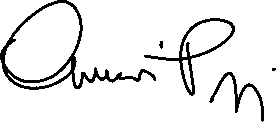 Torino, 20 maggio 2023